Kielbasa and Sauerkraut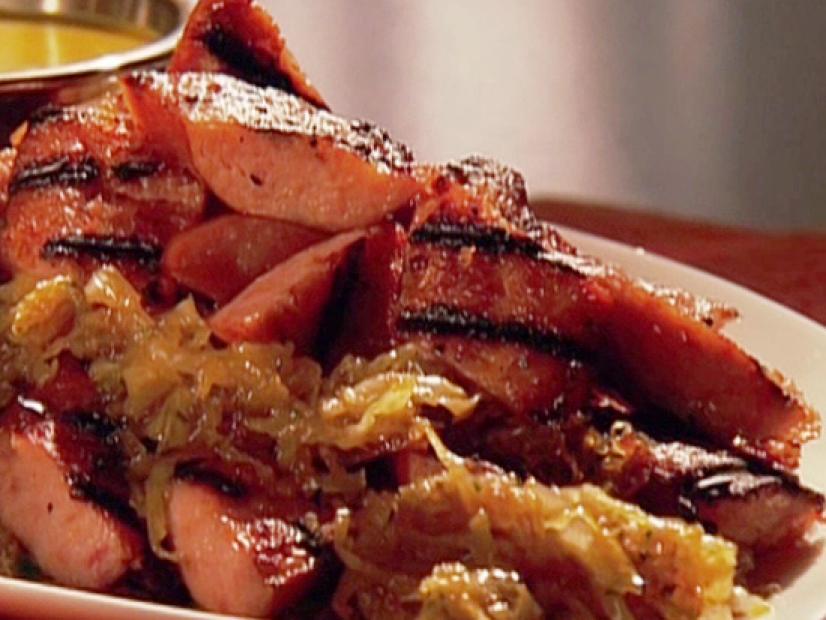 Prep Time: 15 minutesCook Time: 25 minutesTotal Time: 40minutesYield: 20 servings